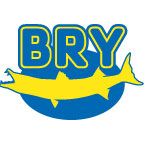 BRY Winter Mini Mania MeetJanuary 24th, 2016Location:		McKean High School301 McKennan’s Church Rd.Wilmington, DE 19808Meet Director:	Elizabeth StoddardMeet Manager:	Mike PhillipsMeet Schedule:	Warm Up 	7:30-8:30 am	Team warm-up assignments will be sent out on Monday, January 18th.Meet Starts 	8:45 amA short break will be taken prior to the relays in order to assemble all of the relays after the individual events.Eligibility:	This is a closed YMCA meet.  All swimmers must be full privilege members of the YMCA they are representing for at least 30 days prior to the meet. Swimmers swim according to their age on Dec. 1, 2015.Age Groups:	6 & Under, 7, 8 and 9Format: 	All events are timed final events. Meet management reserves the right to separate into two sessions (boys and girls) if the number of entries exceeds a reasonable time line for a combined session.Swimmer Area:	All swimmers will sit with their teams in the gymnasium. Parents are welcome to sit with their swimmers in their team area.  Please bring extra towels and clothes, as the gymnasium is kept cool by the school. Spectator Area:	Parents and spectators may sit in the gymnasium with their teams or they may sit in the spectator stands accessible from the main (upper) level of the school. Only meet volunteers who are actively working the meet will be permitted on the pool deck.Staging:	Swimmers will be staged in the gymnasium.  For organization, only meet volunteers will be permitted in the staging area. Parents are asked to stay outside of the designated staging area.	Each team will provide their own stagers who will bring swimmers for each event to the staging area as the events are called.Entry Limit: 	Swimmers may compete in a maximum of 4 individual events.Entry Fee: 		Individual Events: $5.00			Relay Events:	$12.00Swimmer Surcharge:  $7.00 			Checks payable to “Brandywine YMCA”Entry Procedure:	Submit Team Manager entry file to Mike Phillips at mphillips.de@gmail.com.			Send team summary sheet and payment to:				Brandywine YMCA Swim Team				Attn: Anna Seiffert				3 Mt. Lebanon Road				Wilmington, DE  19803Entry Deadline:	Thursday, January 21st, 2016Awards: 		Individual -1st through 12th Relay - 1st through 6thAdmission:	Admission is Free.  Meet Mobile will be available.Vendor:		The Swim Shop will be on site Concessions:	Concessions will be availableBRY Winter Mini Mania MeetOrder of Events2016 BRY WINTER MINI MANIA MEETTeam Summary SheetTeam Name: _________________________________________Team Contact: ________________________________________E-mail: ______________________________________________Phone: _________________________Team Stagers (coaches or parent volunteers who will bring your team’s swimmers from your team area to the Event Staging area):Submit this form with payment by Thursday, January 21st, 2016.Checks payable to “Brandywine YMCA”Send to:Brandywine YMCA Swim TeamAttn: Anna Seiffert3 Mt. Lebanon RoadWilmington, DE  19803GIRLS EVENT #EVENTBOYSEVENT #1 8 & Under 100 IM 23 9 Year Old 100 IM 45 6 & Under 25 Freestyle 67 7 Year Old 25 Freestyle 89 8 Year Old 25 Freestyle 1011 9 Year Old 50 Freestyle 12136 & Under 25 Breaststroke14157 Year Old 25 Breaststroke 16178 Year Old 25 Breaststroke 1819 9 Year Old 50 Breaststroke 2021 6 & Under 50 Freestyle 2223 7 Year Old 50 Freestyle 2425 8 Year Old 50 Freestyle 2627 9 Year Old 100 Freestyle 2829 6 & Under 25 Backstroke 3031 7 Year Old 25 Backstroke 3233 8 Year Old 25 Backstroke 3435 9 Year Old 50 Backstroke 3637 6 & Under 25 Butterfly 3839 7 Year Old 25 Butterfly 4041 8 Year Old 25 Butterfly 4243 9 Year Old 50 Butterfly 4410 minute break10 minute break10 minute break45 6 & Under 100 Free Relay 4647 8 & Under 100 Free Relay 4849 9 & Under 200 Free Relay 50Individual Events@ $5.00 =   $Relay Events@ $12.00 = $Swimmer Surcharge@ $7.00 = $TotalPayable to Brandywine YMCA                  $